Akhil 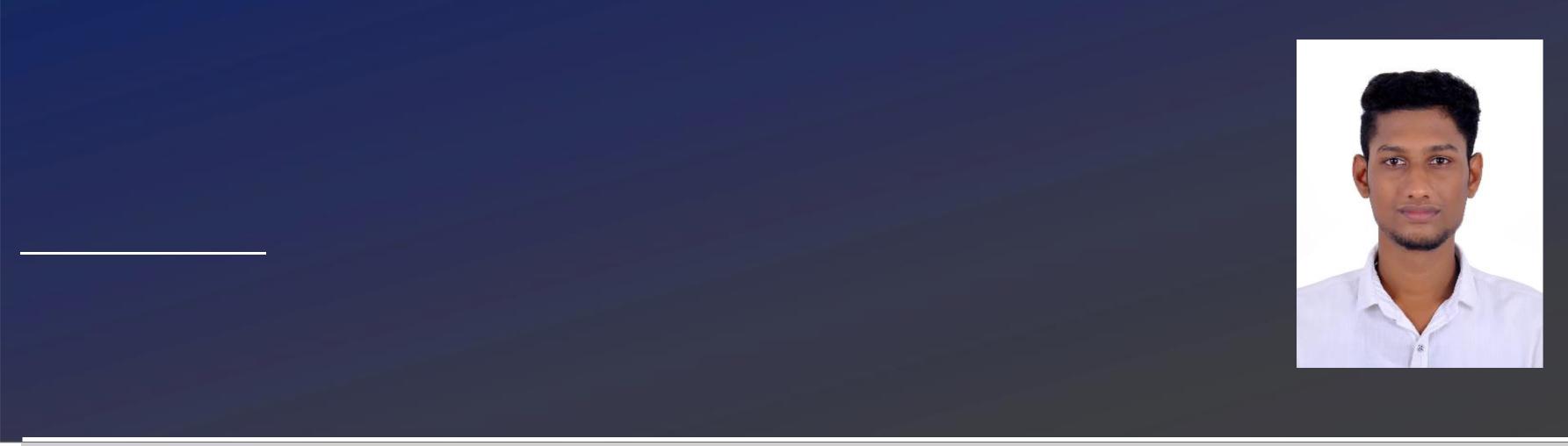 A dynamic professional with 2.5 years in quest of challenging assignments and projects as Support Engineer in a reputed company.Career ObjectiveTo pursue a career with company having a global vision, which encourages creativity and offers an opportunity to learn and develop both in professional and personal life, wish to use and Enhance my technical knowledge and ability to work in groups.EDUCATION2016 :B.Tech Electronics and Communication Engineering from College of Engineering Kidangoor (CUSAT) -Ernakulam, India.2011:Higher Secondary from St.Aloysius Higher secondary School, Athirampuzha,Kottayam – Kerala, India.2009 : SSLC from St.Aloysius Higher secondary School, Athirampuzha,Kottayam – Kerala, India.WORK EXPERIENCEIT SUPPORT ENGINEER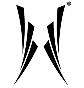 Hashroot Technologies (P) Ltd, Infopark campus, Kakkanad, India (Jan 2017 - Jan 2019)Duties & Responsibilities:Responsible for networking, design, installation and maintenance services.Networking and providing support for Windows and Linux issues.Configuration and testing of any new hardware and software.Management of the daily data backup and retrieval scheme.Used remote access to perform troubleshooting when needed.Working with TCP/IP, DHCP, DNS and Ethernet.Knowledge of circuit boards, processors, chips, electronic equipment, and computer hardware.Installing and operating Windows desktop and server operating systems.Ensure computer hardware is safe & complies with health and safety legislation.CONTACTSEmail: akhil.390179@2freemail.comSKILLSProblem SolvingDocumentation SkillTime managementListening & Communication SkillDedication to the workQuick LearnerHard-WorkingTECHNICAL SKILLSOPERATING SYSTEM: Windows 8 & 10, Linux Servers (Debian, RHEL 5,6/7 CentOS 5,6/7, Ubuntu), Fedora WorkstationCONTROL PANELS: cPanel/WHMCOMPUTER LANGUAGES: Basic Knowledge in CSERVER ADMINSTRATORHashroot Technologies (P) Ltd, Infopark campus, Kakkanad, India (Jan 2017 - Jan 2019)Duties & Responsibilities:Provide Administration, Troubleshooting and Maintenance of Linux servers and resolve client issues based on SLA.Managing hosting control panel like cPanel/WHMInstallation and configuring the DNS, DHCP servers and assig ning IP addresses to client hosts.Configuring and implementing Bind 9, Web servers (APACHE) and virtual hosting.Installation and Configuration of Windows Servers 2008 R2,2012 R2,Red Hat Linux Server, Ubuntu, CentOS,Debian,Managed Different RAID controllers : 3ware, Adaptec, LSI Megaraid, Intel onboard raid controller and Knowledge in handling IPMI (SuperMicro, INTEL AMT, Dell).Training and Courses attended:Trained as Server Administrator at Clado Solutions, Palarivattom, Kochi, Kerala. (17/10/2016 - 31/12/2016)Familiarized with Linux environments and basic command usage.Trained as Linux Server Administrator at Hashroot solutions Pvt Ltd from Jan 3rd, 2017 to July 2nd 2017.Installation of different OS based on custom configuration and different raid levels(Raid 0,1,5,6)Attended 9 days training on Cisco Network Administration at College of Engineering Kidangoor.Familiarized with types of Networking and different networking devices such as switches, routers, and wireless access points.Experience with PROTEUSSimulation tool MATLABExperience with VIRTUAL BOXHIGHLIGHTS OFPROFESSIONDelivering products on time.Analyze and resolve client issues based on SLAEvaluate client’s needs and make recommendations for upgrades.Provide Administration, Troubleshooting and Maintenance of Linux servers.D.O.B	: 19/03/1994Gender	: MaleMarital Status	: SingleNationality	:  IndianReligion	: ChristianLanguages Known	:  English, HindiMalayalam